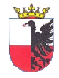                                                   O z n á m e n í                                       o době a místu konání voleb   V souladu s ust.§29 zákona č. 491/2001 Sb., o volbách do zastupitelstev obcí a o změně některých zákonů, ve znění pozdějších předpisů, starosta Městyse Zlonice                                                               o z n a m u j e: Volby do Zastupitelstva městyse Zlonice se uskuteční:                            V pátek 23.září 2022 od 14.00 hodin do 22.00 hodin a                v sobotu 24.září 2022 od 08.00 hodin do 14.00 hodinMístem konání voleb do Zastupitelstva městyse ZloniceVe volebním okrsku č. l – ve Zlonicích je volební místností Památník Antonína Dvořáka, Liehmannova 20, Zlonice – pro voliče s trvalým pobytem v ulicích:Pippichova, Liehmannova, Husova, Žižkova, Miličova, Poděbradova, Chelčického, Palackého, Čechova, Nerudova, U hřiště, Revoluční, Dvořákova, Komenského, nám.Pod lipami (celé) a celé Lisovice.Ve volebním okrsku č. 2 – ve Zlonicích je volební místností zasedací místnost Úřadu městyse Zlonice – pro voliče s trvalým pobytem v ulicích:Kpt. Jaroše, Hálkova, Havlíčkova, Riegrova, Smetanova, Pejšova, Nádražní, Purkyňova, K Vypichu, Denisova, Máchova, Alešova, Třebízského, Tyršova, Fügnerova, Tylova, Raisova, Vrchlického, Jiráskova, Bezručova, B.Němcové, Tomanova a Ingrišova.Ve volebním okrsku č. 3 – ve Břešťanech je volební místnost v prostorách bývalého „Občanského výboru“ – pro voliče s trvalým pobytem ve BřešťanechVe volebním okrsku č. 4 – ve Tmáni je volební místnost v mobilní buňce na návsi ve Tmáni – pro voliče s trvalým pobytem ve TmániVe volebním okrsku č. 5 – ve Vyšínku je volební místnost v mobilní buňce na návsi ve Vyšínku – pro voliče s trvalým pobytem ve VyšínkuVoliči bude umožněno hlasování poté, kdy prokáže svoji totožnost a státní občanství České republiky popřípadě státní občanství státu, jehož občané jsou oprávněni volit na území České republiky. (platným občanským průkazem, cestovním, diplomatickým nebo služebním pasem České republiky anebo cestovním průkazem).     Voliči budou dodány nejpozději 3 dny přede dnem konání voleb hlasovací lístky. Ve dnech voleb volič může obdržet hlasovací lístky i ve volební místnosti.  Volič po příchodu do volební místnosti prokáže svou totožnost a státní občanství České republiky, popřípadě státní občanství státu, jehož občané jsou oprávněni volit na území České republiky. Totožnost a státní občanství prokáže volič občanským průkazem nebo cestovním pasem České republiky, jde-li o cizince, průkazem o povolení k pobytu. Ve Zlonicích dne 18.09.2022                                                                                                                                                                                                                        Imbr Zdeněk - starosta